14 August 2021Dear Editor-in-chief,JRAMathEdu (Journal of Research and Advances in Mathematics Education)I am pleased to submit an original research article entitled, “Pre-service teachers’ mathematical concepts in indigenous languages: Challenges encountered in multilingual classrooms, Rundu urban, Namibia” by Nahole, M. and Haimbodi, F.N. for consideration for publication in JRAMathEdu (Journal of Research and Advances in Mathematics Education).  The manuscript highlights the following points: The study explored the challenges encountered by pre-service teachers while teaching mathematics in indigenous languages at the primary school phase in Namibian multilingual classrooms. The study has some implications for the education community to address. It revealed that the learners whose mother tongue is different from the language of instruction face a dual challenge to master both the language of instruction and mathematics.We believe that this manuscript is appropriate for publication by JRAMathEdu (Journal of Research and Advances in Mathematics Education) because the article is within the scope of “Mathematics teachers’ professional development”.  This manuscript has not been published and is not under consideration for publication elsewhere.  I hope that the manuscript fulfills the requirements for publication in JRAMathEdu (Journal of Research and Advances in Mathematics Education). Thank you for receiving our manuscript and considering it for review. We appreciate your time and look forward to your response.Thank you for your consideration!Sincerely,*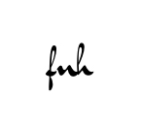 Frans N. HaimbodiSchool of Education, University of Namibia, Namibia fhaimbodi@unam.na